Школьная газетаВ связи с пандемией коронавируса в Кыргызстане 24 марта 2020 года был объявлен режим чрезвычайного положения.  Во время ЧП были введены комендантский час, особый режим выезда и въезда, тщательное отслеживание соблюдения домашнего карантина жителями, запрет массовых мероприятий, а также дистанционное обучение в школах и вузах. Сейчас все жители страны соблюдают карантин и находятся дома. Мы не можем выйти на улицу, погулять на чистом и свежем воздухе, наслаждаясь весенней красотой. Но, несмотря на это, ученики нашей школы изобразили весну во всех её красках!  Наступила весна, а это значит, что на Родину вернулись перелётные птицы. Каждое утро мы слышим красивое пение птиц. Птицы – вестники весны! 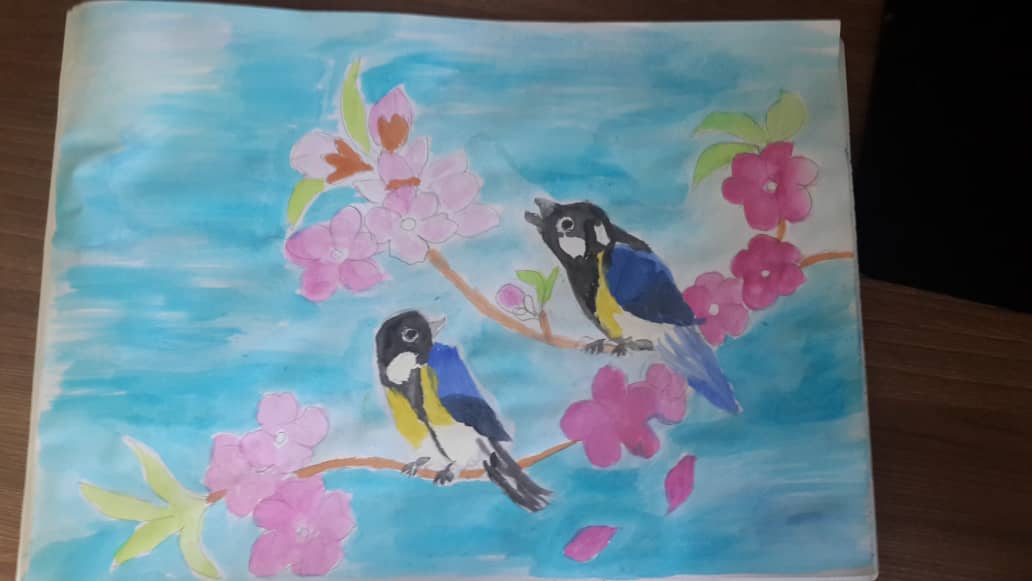 Гаитов Тимур, 5-А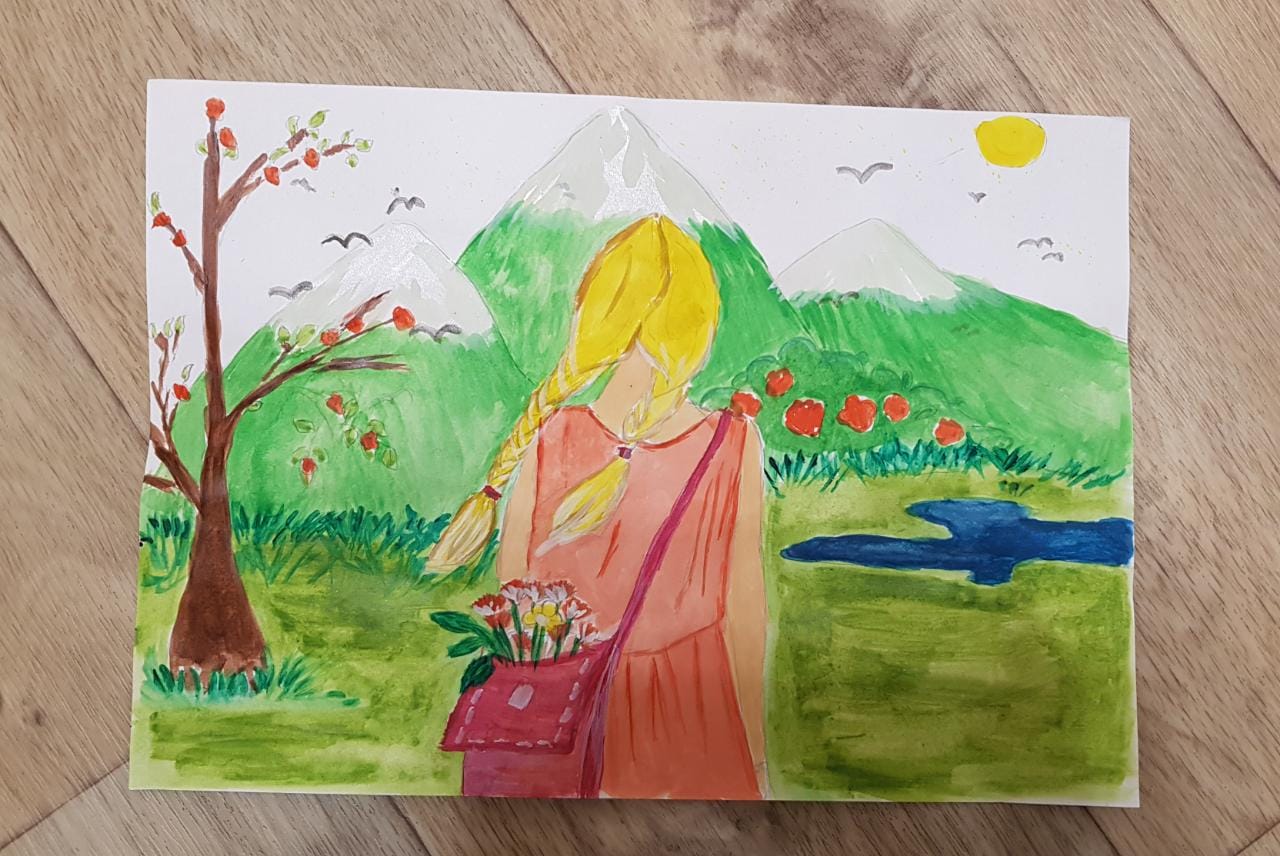 Меньшикова Ксения, 5-АВесной вокруг зеленеет и цветёт. Ученики изобразили яркие цветовые состояния весны. 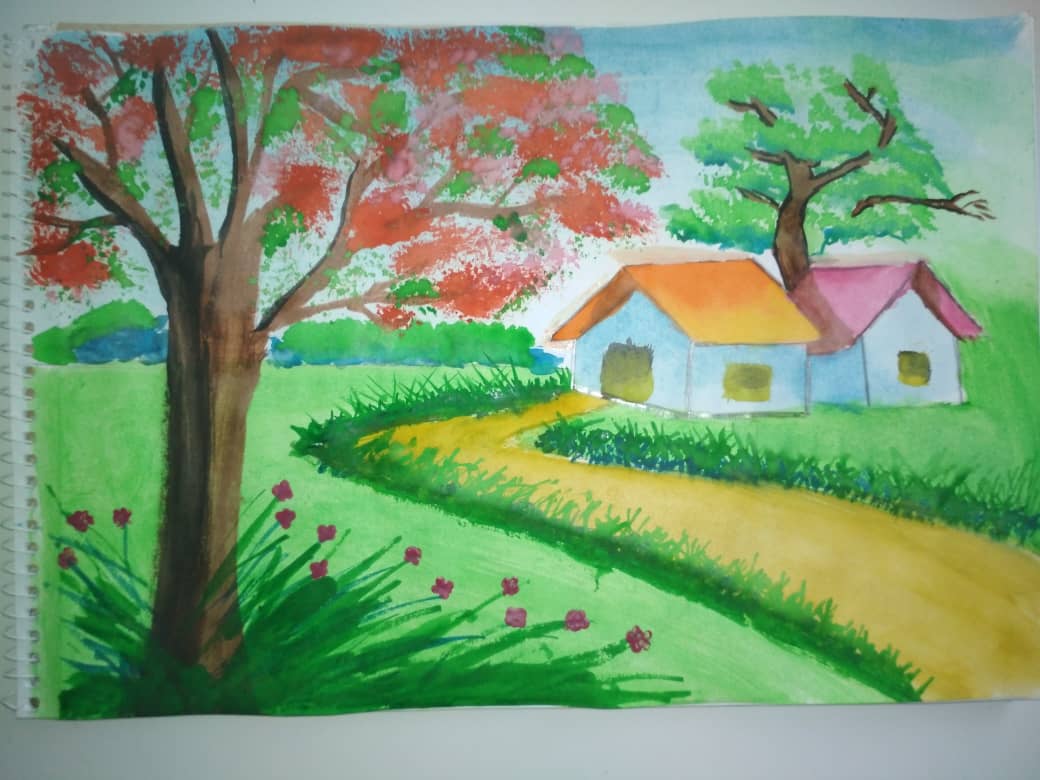 Бактыбекова Жанета, 5-Б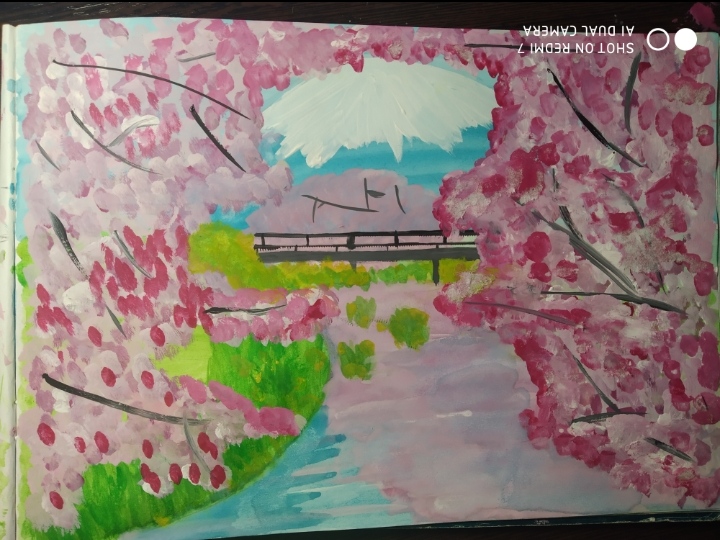 Алдосова Милана, 5-А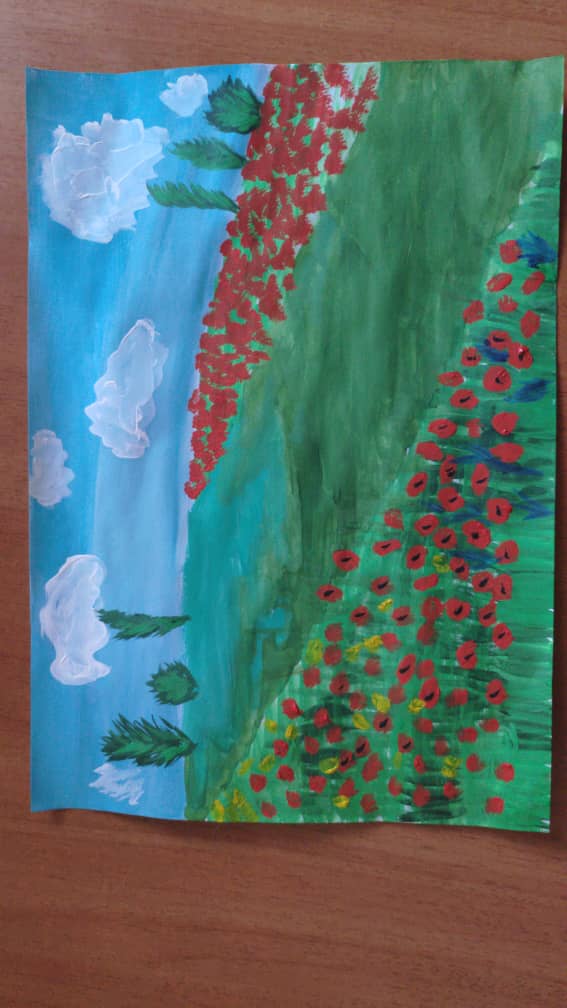 Бабах Александра, 5-В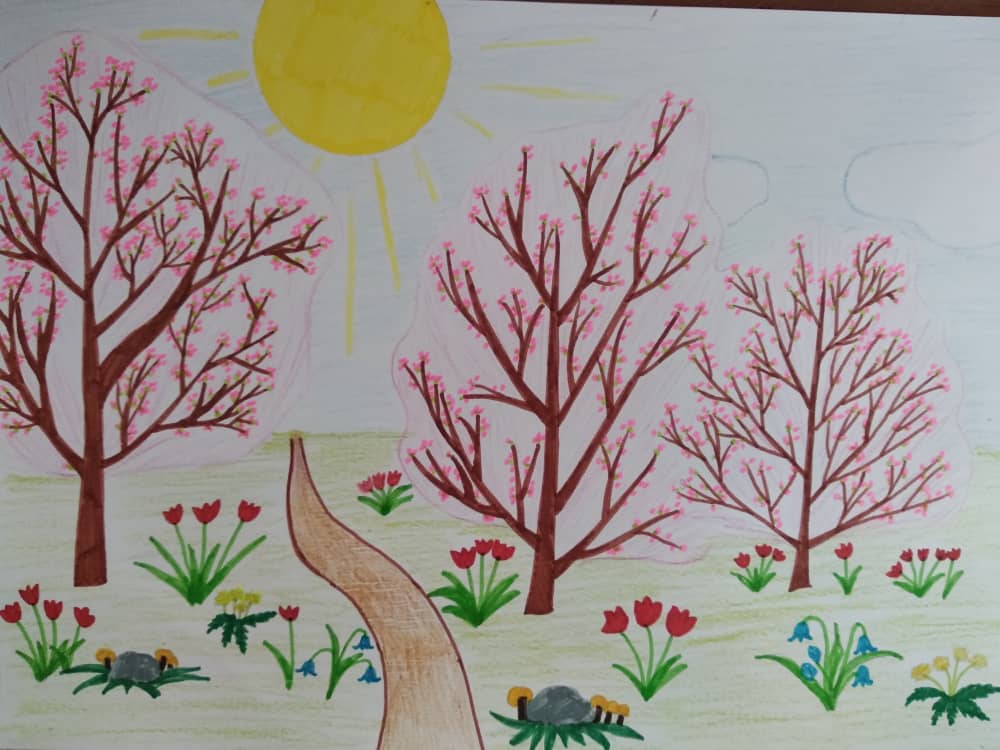 Сыябекова Яна, 5-А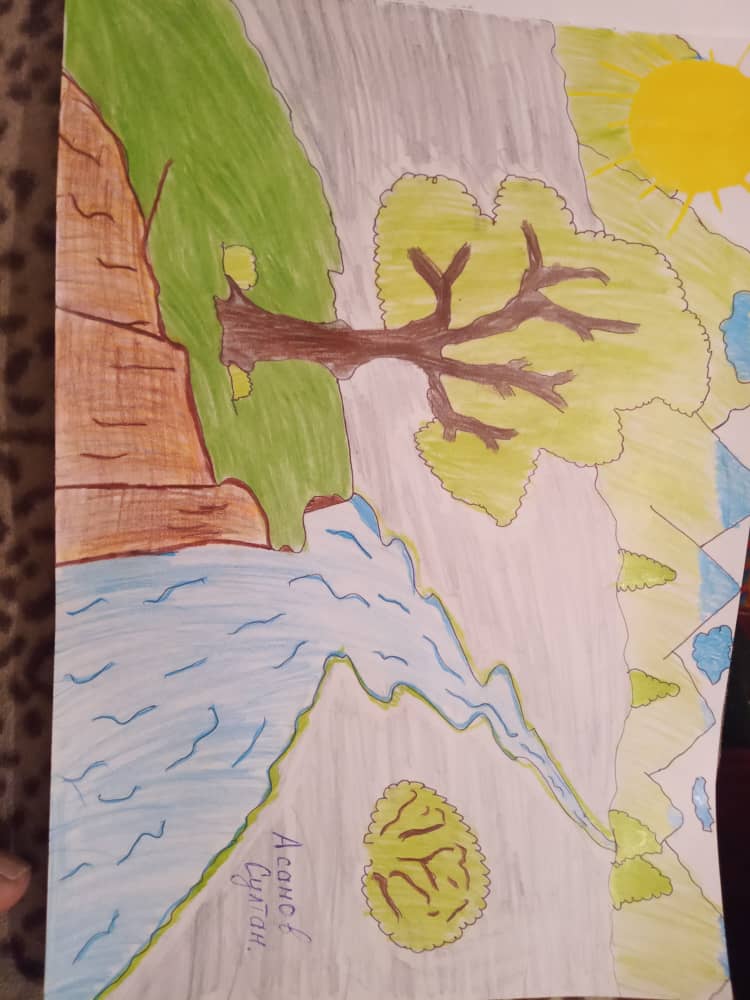 Асанов Султанбек, 5-Б	Ученики пятых классов передали в своих рисунках всю красу весенней природы. Но они на этом не остановились. Ребята вспомнили о весенних праздниках. А именно 12 апреля – День космонавтики. Каждый в детстве мечтал стать космонавтом, покорить космические пространства, побывать на других планетах, даже встретить там живых существ – инопланетян, или, как их ещё называют земляне, пришельцев.  В такой нелёгкий период нашей жизни, когда все мы изолированы в своих домах, ученики решили хоть как-то разнообразить будние дни – отправиться в фантастическое путешествие в космос и посетить другие миры. 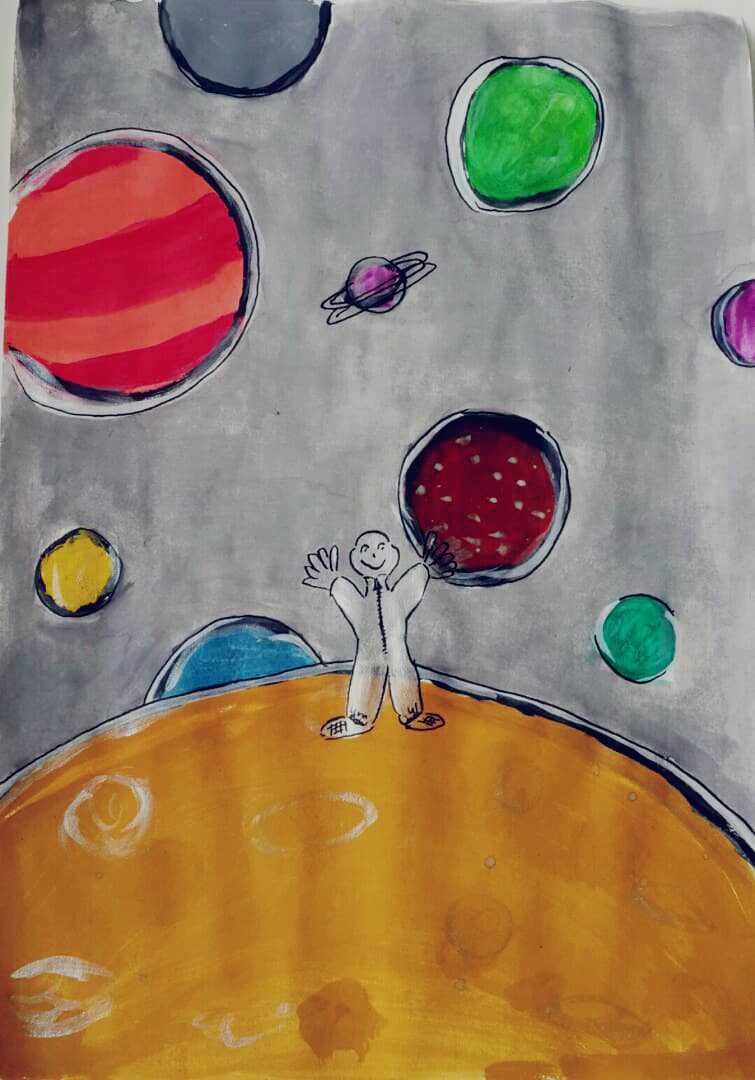 Меньшикова Ксения, 5-А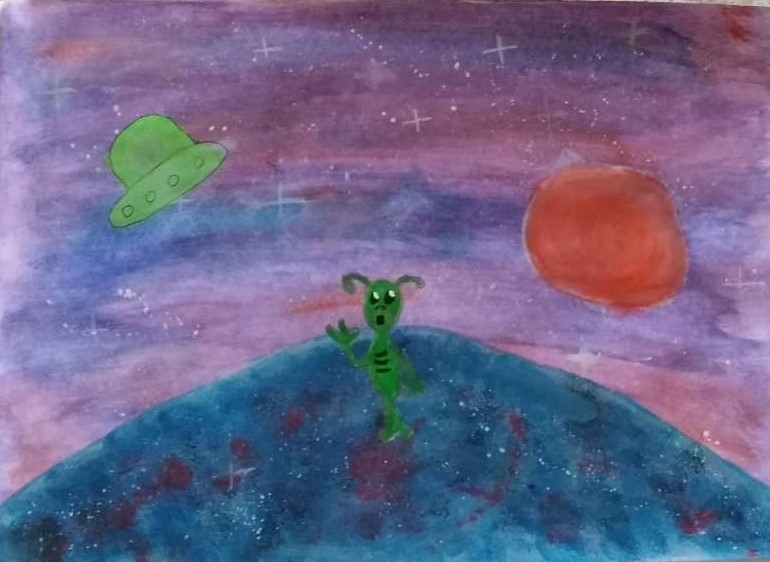 Таварикова Имана, 5-В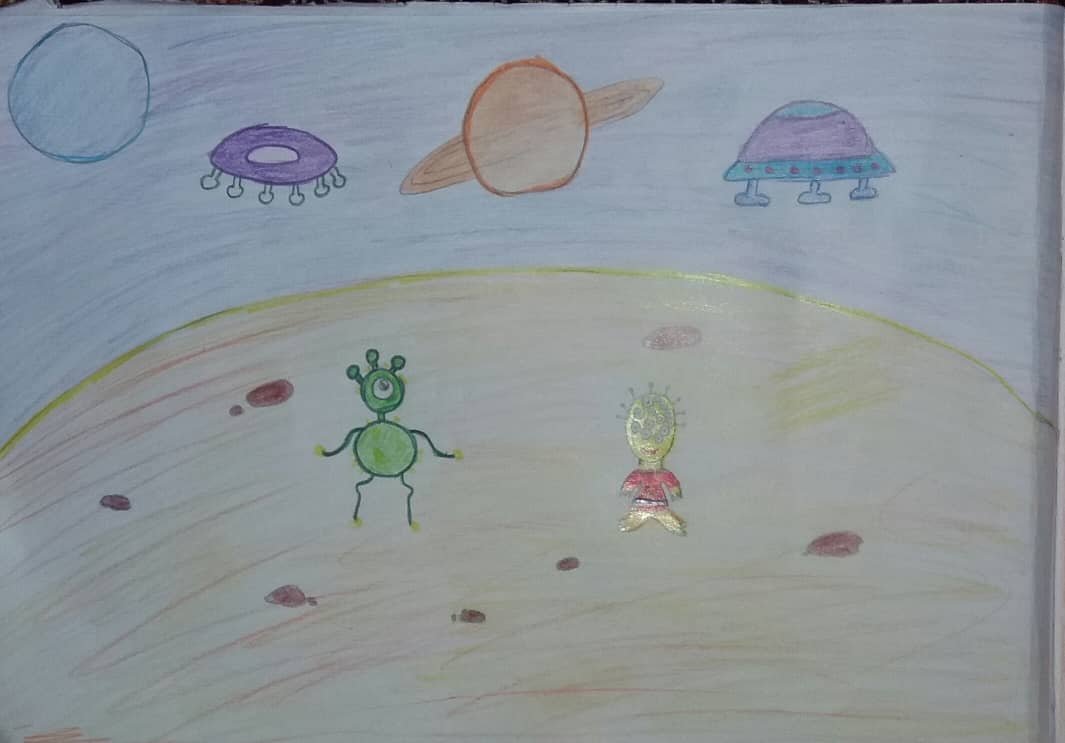 Кушконорва Адиля, 5-А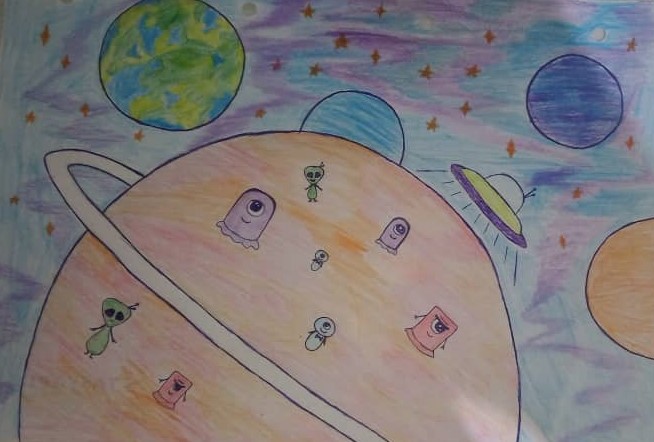 Насыркулова Мирсеида, 5-В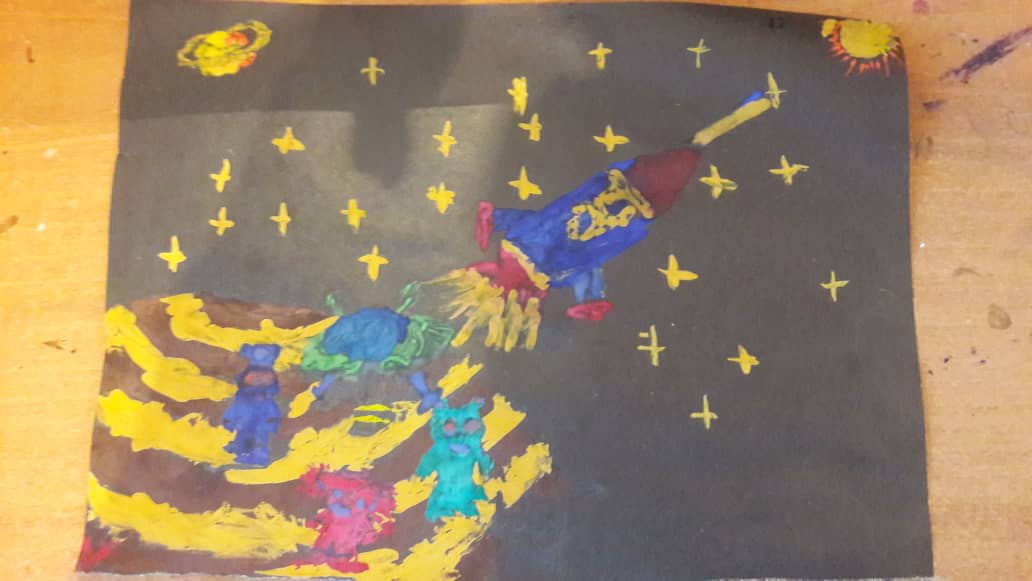 Замирбеков Абдил, 5-В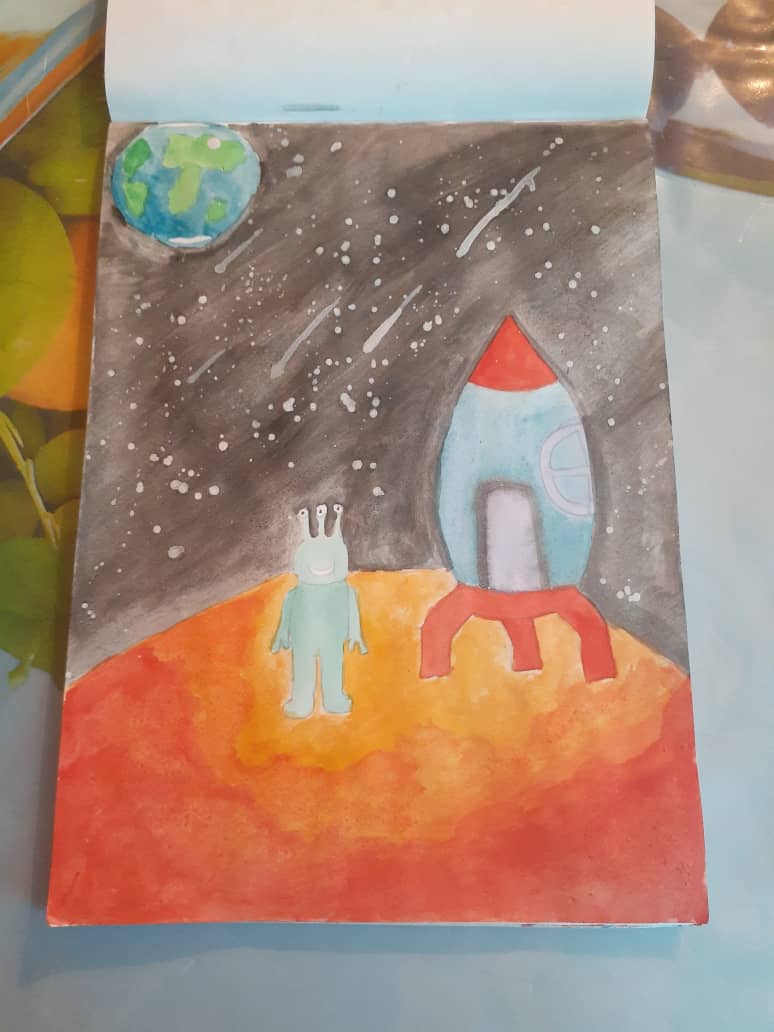 Арзымканова Эльзана, 5-В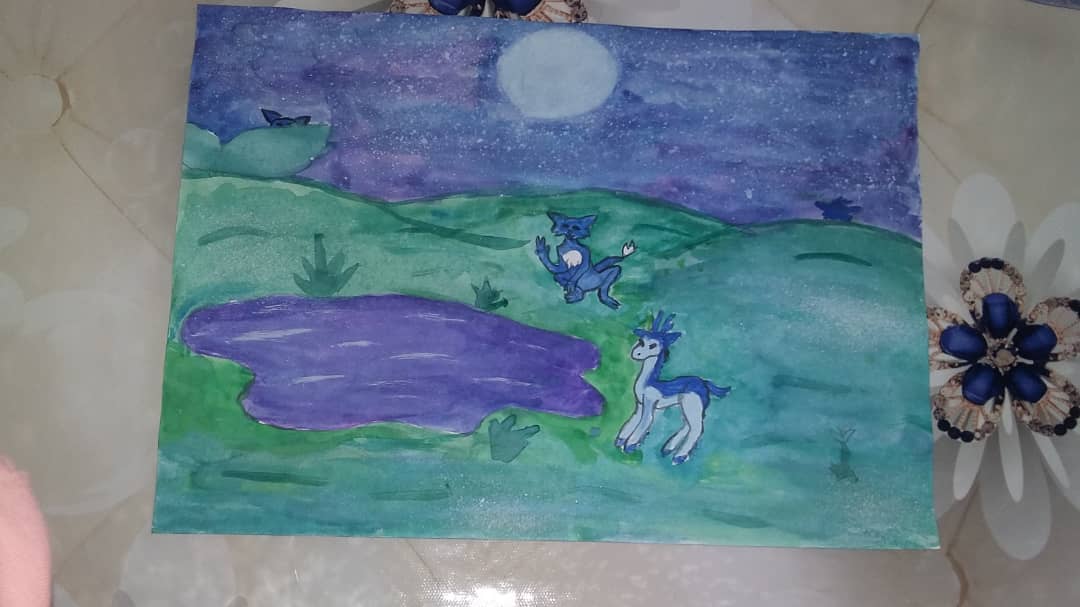 Насердинова Гульзат, 5-А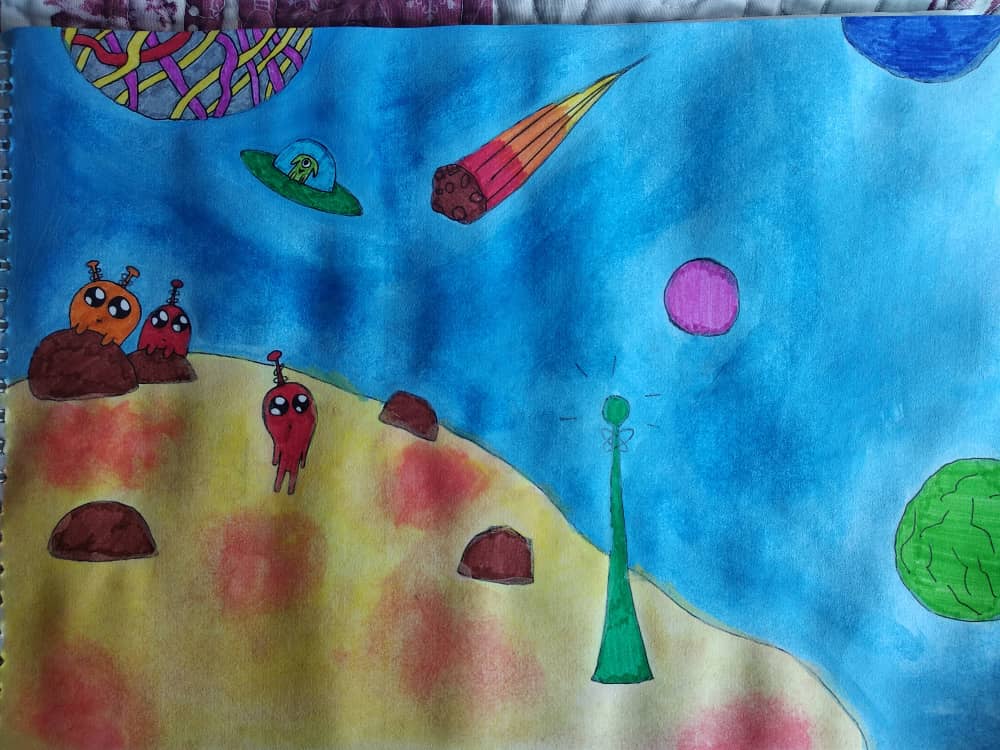 Сыябекова Яна, 5-А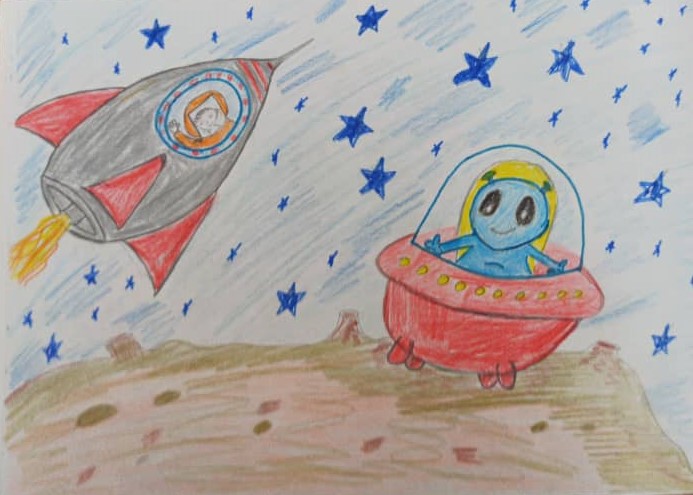 Джумадилов Амир, 5-А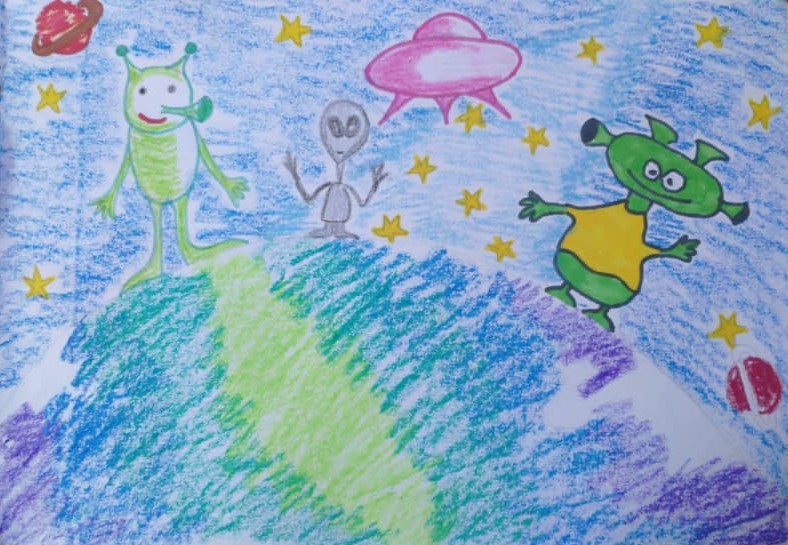 Бабах Александра, 5-В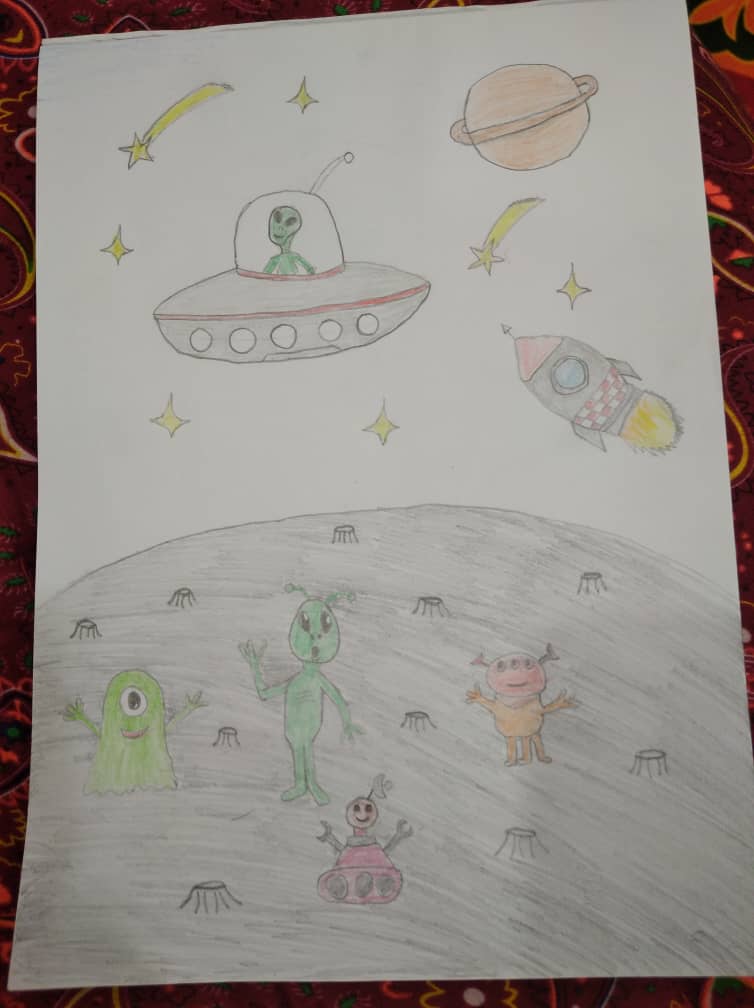 Дурусбеков Шер, 5-А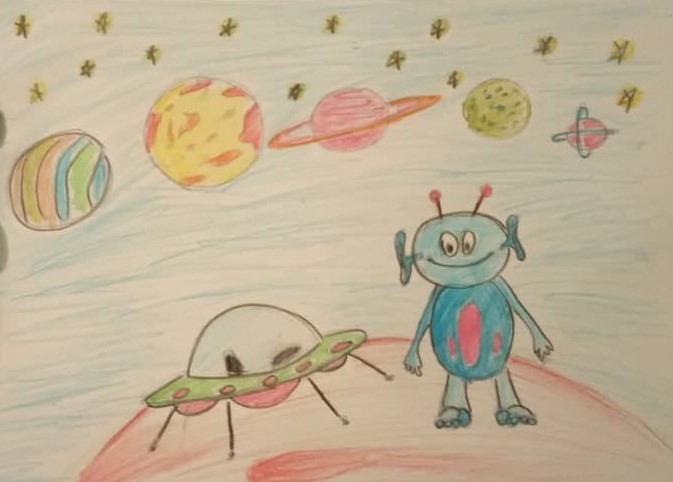 Эралиев Эмир, 5-Б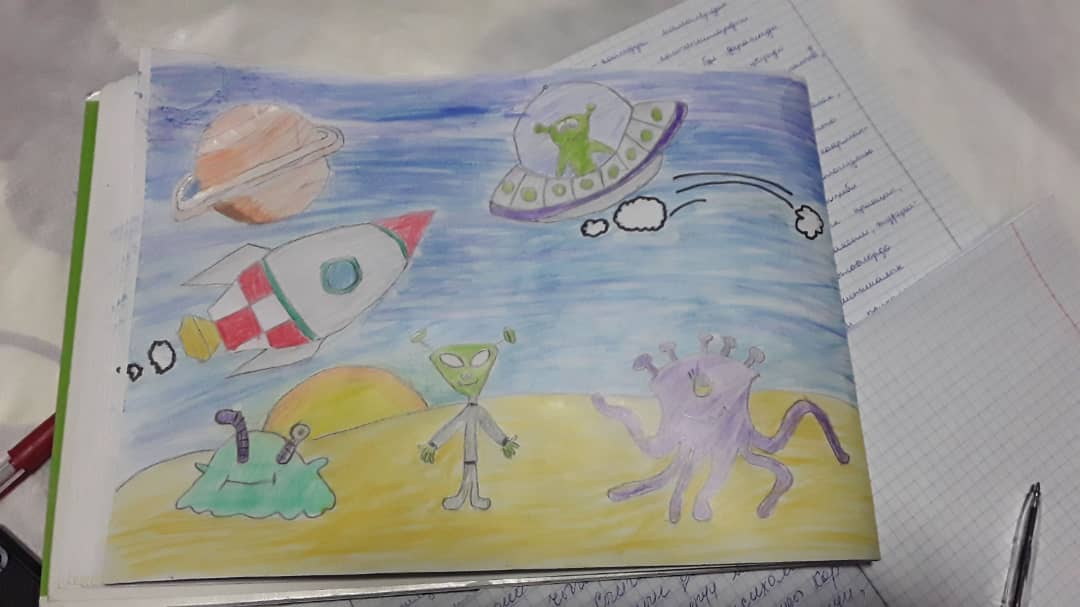 Рыскулова Махабат, 5-Б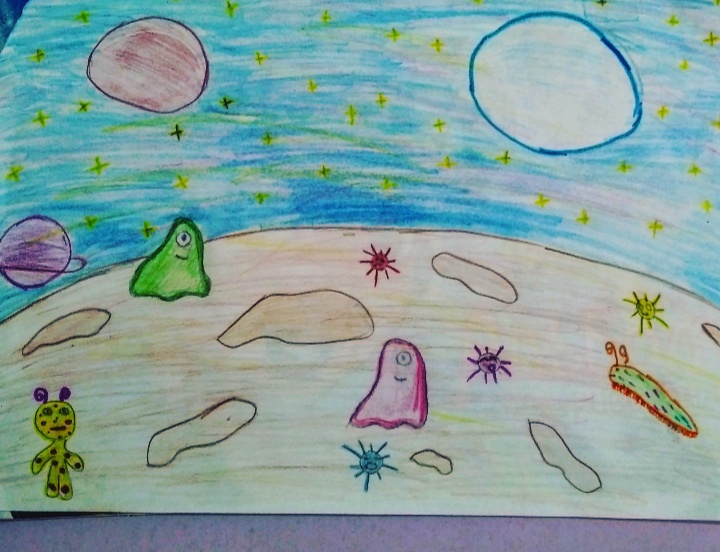 Сулайманова Айниса, 5-Б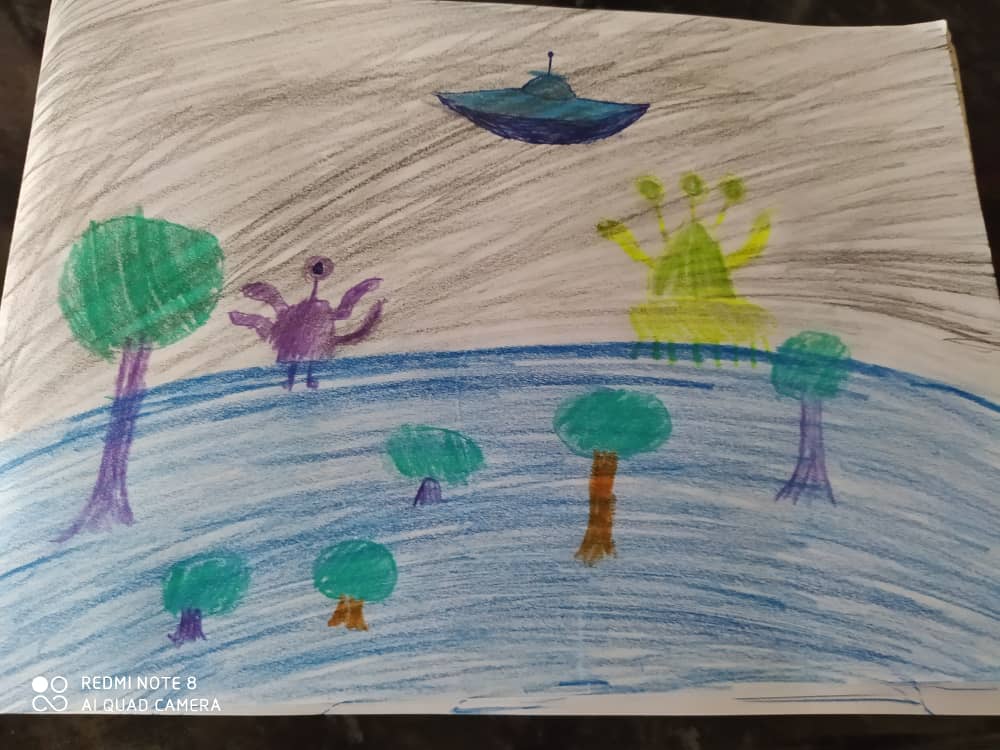 Чернявский Виктор, 5-В	У ребят очень богатое воображение! У каждого ученика рисунки уникальные и чудесные. Надеемся, этими творениями искусства мы смогли хоть как-то поднять вам настроение. Не унывайте! Терпения всем! Держитесь! Будьте на позитиве и занимайтесь своими любимыми делами: читайте книги, смотрите фильмы и сериалы, изучайте языки, учитесь играть на музыкальных инструментах, в общем, развивайтесь. Такие «каникулы» наступили у нас впервые. Наслаждайтесь моментом. Закончите все те дела, которые вы откладывали. Всему есть конец, и карантину тоже. После окончания вы будете даже скучать по этим свободным дням, где вас никто не беспокоит. Главное, соблюдайте условие карантина и сидите дома, пожалуйста. Осталось совсем чуть-чуть…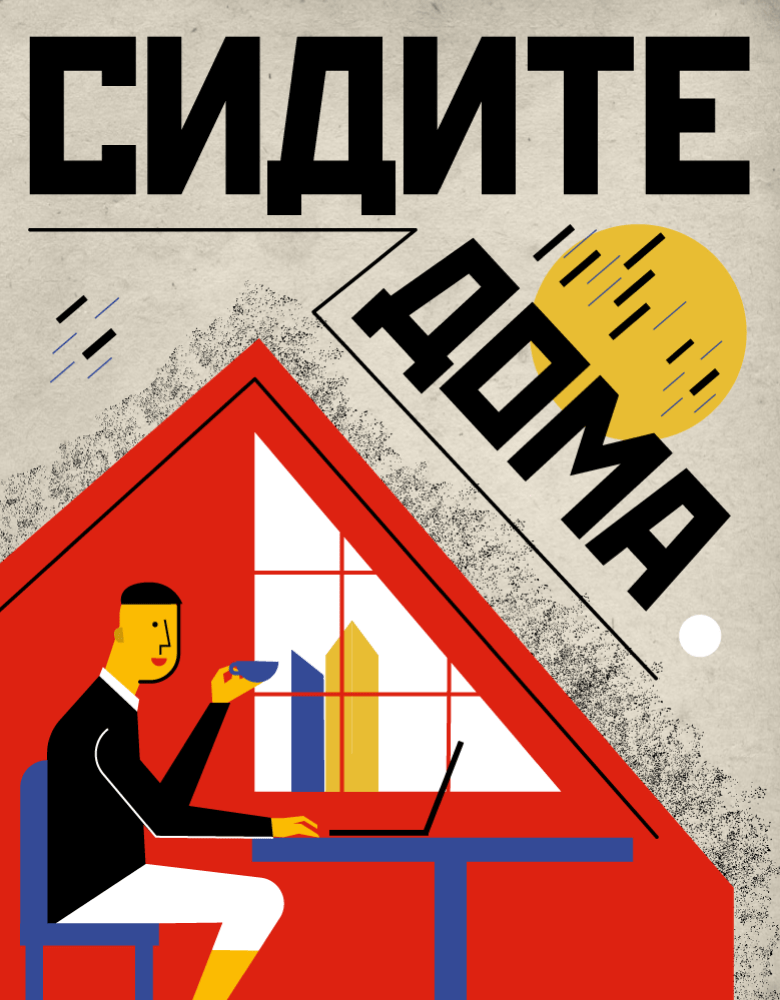 